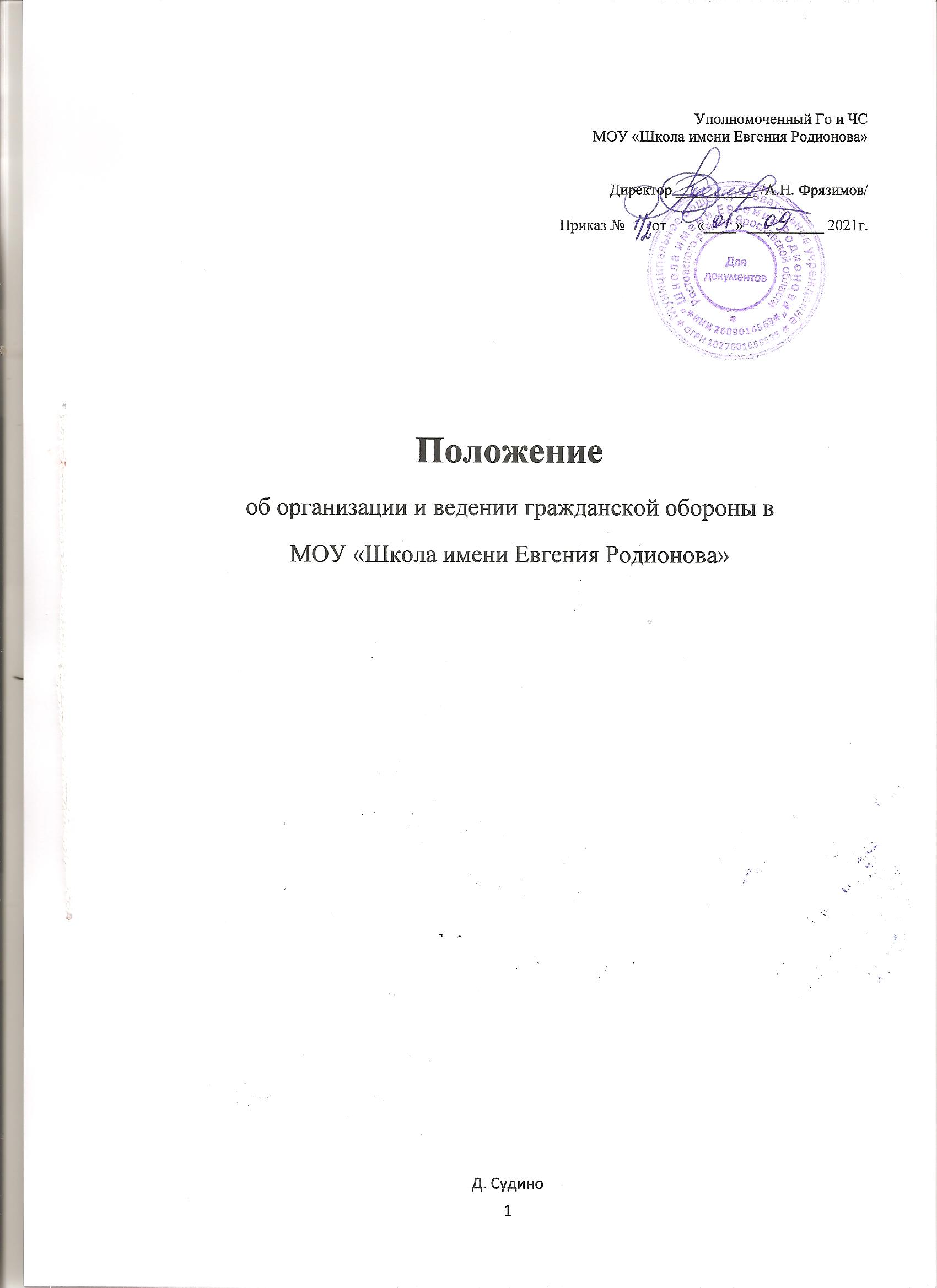 1. Общие положения1.1. Настоящее Положение об организации и ведении гражданской обороны (далее –Положение) определяет основные задачи гражданской обороны в муниципальном общеобразовательном учреждении «Школа имени Евгения Родионова» (далее – школа),планирование, ведение и организацию деятельности в области ГО и ЧС, устанавливает структуруорганов управления ГО и ЧС, штаба и формирований гражданской обороныобщеобразовательного учреждения, регламентирует подготовку и обучение в области ГО и ЧС, атакже материально-техническое и финансовое обеспечение гражданской обороны.1.2.Настоящее Положение разработано на основании: Постановления Правительства Российской Федерации от 26.11.2007года № 804 «Обутверждении Положения о гражданской обороне в Российской Федерации» с изменениямиот 14.11.2015года; Постановления Правительства РФ от 04.09.2003 года № 547 «О подготовке населения вобласти защиты от чрезвычайных ситуаций природного и техногенного характера» сизменениями от 29 ноября 2018 года; Федерального закона от 12.02.1998 года № 28-ФЗ «О гражданской обороне» с изменениямиот 30 декабря 2015 года; Федерального закона от 21.12.1994 года № 68-ФЗ «О защите населения и территорий отчрезвычайных ситуаций природного и техногенного характера» в редакции от 23 июня2016 года.1.3. Гражданская оборона - это система мероприятий по подготовке к защите и защитеобучающихся, работников и членов их семей, материальных ценностей от опасностей,возникающих при возникновении чрезвычайных ситуаций, ведении военных действий иливследствие этих действий. Подготовка к ведению гражданской обороны осуществляетсязаблаговременно в мирное время в общеобразовательном учреждении путем перспективного итекущего планирования, а также обеспечения постоянной готовности органов управления, сил исредств гражданской обороны.1.4. В целях решения задач по гражданской обороне в школе создаются и содержатся силы,средства, объекты гражданской обороны, запасы материально-технических и иных средств,организуются и осуществляются мероприятия по гражданской обороне и защите от чрезвычайныхситуаций.1.5. Подготовка к ведению гражданской обороны в школе заключается в заблаговременномвыполнении мероприятий по подготовке к защите обучающихся и работников, материальныхценностей от опасностей, возникающих при чрезвычайных ситуациях природного и техногенногохарактера, ведении военных действий или вследствие этих действий и осуществляется наосновании годового плана ГО, предусматривающего основные мероприятия по вопросамгражданской обороны, предупреждения и ликвидации чрезвычайных ситуаций (далее – Планосновных мероприятий по ГО и ЧС) школы.1.6. Настоящий локальный нормативный акт является основополагающим при организацииработы в области ГО и ЧС, ведению и планированию деятельности школы по гражданскойобороне и защите обучающихся и работников при возникновении чрезвычайных ситуаций любогохарактера.1.7. Ведение гражданской обороны в школа заключается в выполнении мероприятий позащите обучающихся, работников, материальных и культурных ценностей от опасностей, 3возникающих при возникновении чрезвычайных ситуаций природного и техногенного характера,при ведении военных действий или вследствие этих действий и осуществляется на основаниисоответствующего плана гражданской обороны.1.8. Руководство гражданской обороной в школе осуществляет директор – руководительГО. Руководитель ГО несѐт персональную ответственность за организацию и проведениемероприятий по гражданской обороне и защите от ЧС обучающихся, работников, по эвакуацииматериальных и культурных ценностей на объекте (статья 11 Федерального закона № 28-ФЗ от12.02.1998 года «О гражданской обороне»).1.9. Органом, осуществляющим управление гражданской обороной в школе, являетсяработник, уполномоченный на решение задач в области гражданской обороны (специалист по ГОи ЧС). Директор школы назначает работника, уполномоченного на решение задач в областигражданской обороны, организует разработку и утверждает его функциональные обязанности.Работник, уполномоченный на решение задач в области гражданской обороны, подчиняетсянепосредственно директору школы.1.10. Разработка документов в области организации и ведения гражданской обороны,планирование основных мероприятий по ГО и ЧС выполняется с учетом всесторонней оценкиобстановки, которая может сложиться в школы в результате применения современных средствпоражения по объектам на близлежащей территории, а также в результате возможныхтеррористических актов и чрезвычайных ситуаций.1.11. План гражданской обороны школы определяет объѐм, организацию, порядок, способыи сроки выполнения мероприятий по приведению гражданской обороны в установленные степениготовности при переводе еѐ с мирного на военное время и в ходе еѐ ведения, а также привозникновении чрезвычайных ситуаций природного и техногенного характера.1.12. Методическое руководство созданием и обеспечением готовности сил и средствгражданской обороны в школе, а также контроль в этой области осуществляется МЧС России иего территориальными органами.1.13. Школа организует выполнение мероприятий по мобилизационной подготовке игражданской обороне в соответствии с требованиями законодательства Российской Федерации поэтим вопросам.1.14. В целях обеспечения организованного и планомерного осуществления мероприятийпо гражданской обороне и защите от чрезвычайных ситуаций (ГО и ЧС), в том числесвоевременного оповещения о прогнозируемых и возникших опасностях в военное время, онеобходимости проведения тех или иных мероприятий гражданской обороны в школе,организуется сбор и обмен информацией в области гражданской обороны.1.15. Мероприятия по гражданской обороне в школе осуществляются в соответствии сКонституцией Российской Федерации, законами Российской Федерации, нормативнымиправовыми актами Президента Российской Федерации и Правительства Российской Федерации вобласти ГО и ЧС, нормативными правовыми актами МЧС России, приказами и распоряжениямиадминистрации Ярославской области.2. Основные задачи гражданской обороны2.1. Основными задачами гражданской обороны в школе являются: защита постоянного состава и учащихся в период их пребывания в школе привозникновении ЧС; создание, подготовка и поддержание в постоянной готовности формирований ГО и ЧС длярешения задач гражданской обороны и оказания помощи пострадавшим при авариях нарадиоактивно и химически опасных предприятиях, при пожарах, наводнениях и другихстихийных бедствиях; создание и поддержание в готовности средств оповещения и связи, оповещениепостоянного состава и обучающихся и доведение до них требований штаба ГО и ЧСадминистрации Ростовского района  по обстановке; содержание в готовности подвальных (полуподвальных) помещений школы, как укрытияпостоянного состава и учащихся; накопление средств индивидуальной защиты, разведки, дозиметрического контроля,организация их учета, надежного хранения и проверки на работоспособность; пропаганда ГО и ЧС, планирование и проведение мероприятий по ГО и ЧС.2.2. Выполнение задач ГО и ЧС достигается: заблаговременным планированием мероприятий по ГО и ЧС в школе; целенаправленной подготовкой должностных лиц школы к выполнению своихфункциональных обязанностей в различной обстановке. проведением тренировок по практической отработке приемов и способов защитыпостоянного состава и обучающихся школы; планированием финансирования на приобретение имущества ГО, учебных и наглядныхпособий; постоянным совершенствованием гражданской обороны, периодическим заслушиваниемдолжностных лиц по делам ГО и ЧС о состоянии доверенной им работы.3. Планирование и организация деятельности в области ГО и ЧС3.1. Школа в целях решения задач в области гражданской обороны и защиты отчрезвычайных ситуаций планирует и организует следующие основные мероприятия:3.1.1. По обучению учащихся и работников в области ГО и ЧС: обучение обучающихся в области гражданской обороны и защиты от чрезвычайныхситуаций, безопасности жизнедеятельности установленным порядком в соответствии сдействующими нормативно-правовыми актами; обучение личного состава нештатных аварийно-спасательных формирований, работниковшколы в области гражданской обороны и защиты от ЧС; создание и поддержание в рабочем состоянии учебной материально-технической базы дляобучения обучающихся в области гражданской обороны и безопасностижизнедеятельности, а также подготовки работников общеобразовательного учреждения вобласти гражданской обороны; пропаганда знаний в области гражданской обороны и защиты от чрезвычайных ситуаций.3.1.2. По оповещению обучающихся и работников об опасностях, возникающих приведении военных действий или вследствие этих действий, а также при возникновениичрезвычайных ситуаций природного и техногенного характера: создание и совершенствование системы оповещения работников, учащихся; создание и поддержание в состоянии постоянной готовности систем оповещения в зданияхшколы, в том числе установка специализированных технических средств оповещения иинформирования работников, учащихся в здании школы (систем громкоговорящей связиоповещения); комплексное использование средств единой сети электросвязи Российской Федерации, сетей и средств радио-, проводного и телевизионною вещания и другихтехнических средств передачи информации; сбор информации в области ГО и ЧС, и обмен ею.3.1.3. По эвакуации обучающихся, сотрудников и членов их семей, материальных икультурных ценностей в безопасные районы: организация планирования, подготовки и проведения эвакуации в безопасные зоныучащихся (передача детей родителям); организация планирования, подготовки и проведения эвакуации в безопасные районыработников школы и членов их семей, материальных и культурных ценностей школы; подготовка района размещения эвакуируемых работников и членов их семей, материальныхи культурных ценностей, подлежащих эвакуации; разработка согласованного с органами местного самоуправления плана размещенияэвакуируемых работников и членов их семей в безопасной зоне (загородной зоне),получение ордера на занятие жилых и нежилых зданий (помещений); создание и организация деятельности эвакуационной комиссии общеобразовательногоучреждения, а также подготовка личного состава объектовой эвакуационной комиссии(ОЭК).3.4. По предоставлению обучающимся и работникам средств индивидуальной защиты: накопление, хранение, освежение и использование по предназначению средствиндивидуальной защиты для обеспечения ими учащихся и работников школы; разработка плана получения, выдачи и распределения в установленные сроки средствиндивидуальной защиты обучающимся и работникам школы.3.5. По созданию запасов материально-технических средств: создание и поддержание в состоянии постоянной готовности к использованию попредназначению запасов материально-технических средств, необходимых для проведениямероприятий по ГО и ЧС.3.6. По проведению аварийно-спасательных работ в случае возникновения опасностей дляобучающихся и работников при чрезвычайных ситуациях природного и техногенного характера, атакже при ведении военных действии или вследствие этих действий: создание, оснащение и подготовка нештатных аварийно-спасательных формирований вустановленном порядке в соответствии с действующими нормативно-правовыми актами поданному вопросу; создание и поддержание в состоянии постоянной готовности к использованию попредназначению запасов материально-технических, медицинских и иных средств длявсестороннего обеспечения действий сил гражданской обороны и защиты от чрезвычайныхситуаций.3.7. По борьбе с пожарами, возникшими при ЧС или ведении военных действий иливследствие этих действий: создание в составе сил гражданской обороны противопожарных формирований,планирование их действий и организация взаимодействия с подразделениямигосударственной противопожарной службы.3.8. По обнаружению и обозначению районов, подвергшихся радиоактивному,химическому, биологическому и иному заражению (загрязнению): введение режимов радиационной защиты в школе;  создание в составе сил гражданской обороны постов радиационного и химическогонаблюдения; обеспечение сил гражданской обороны средствами радиационного и химического контроля.3.9. По восстановлению и поддержанию порядка на объектах школы в районах,пострадавших при ведении военных действии или вследствие этих действий, а также вследствиечрезвычайных ситуаций природного и техногенного характера и террористических акций: создание и оснащение формирований охраны общественного порядка, подготовка их вобласти гражданской обороны и защиты от ЧС; осуществление пропускного режима и поддержание общественного порядка в школе,расположенном в очаге поражения; усиление охраны зданий и сооружений школе.3.10. По вопросам срочного восстановления функционирования коммунальных систем ввоенное время: обеспечение готовности систем энерго-, тепло-, водоснабжения, канализации к работе вусловиях военного времени; создание запасов оборудования и запасных частей для ремонта повреждѐнных систем -энерго-, тепло-, водоснабжения, канализации.3.11. По разработке и осуществлению мер, направленных на сохранение объектов,необходимых для устойчивого функционирования школы в военное время: создание и организация работы в мирное и военное время комиссии по вопросамповышения устойчивости функционирования школы в военное время; планирование, подготовка и проведение аварийно-спасательных и других неотложныхработ в школе, продолжающей работу в военное время; заблаговременное создание запасов материально-технических средств, продовольственных,медицинских и иных средств, необходимых для восстановления основной деятельностишколы; повышение эффективности защиты школы при воздействии на него современных средствпоражения.3.12. По вопросам обеспечения постоянной готовности сил и средств гражданской оборонышколы: создание и оснащение сил гражданской обороны оборудованием; проведение занятий по месту работы с личным составом нештатных аварийноспасательных формирований, проведение учений и тренировок по Го и ЧС; определение порядка взаимодействия и привлечения сил и средств гражданской обороны всоставе группировок сил гражданской обороны, создаваемых в МЧС.4. Ведение гражданской обороны4.1. План ГО школы вводится в действие руководителем ГО школы в установленномпорядке.4.2. Ведение ГО школы включает: проведение мероприятий по гражданской обороне и защите от чрезвычайных ситуаций вмирное время; приведение в готовность системы органов управления ГО; реализацию мероприятий ГО в соответствии с планом гражданской обороны и планом попредупреждению и ликвидации ЧС природного и техногенного характера; проведение мероприятий по защите обучающихся, работников школы, а такжематериальных ценностей от опасностей, возникающих при возникновении ЧС и ведениивоенных действий или вследствие этих действий; обеспечение действий сил и мероприятий гражданской обороны.5. Структура органов управления ГО и ЧС5.1. Руководитель ГО школы.5.1.1. Руководителем гражданской обороны является директор школы, который подчиняется Главе Ростовского муниципального района. РуководителюГО школы подчиняются все органы управления гражданской обороной и руководителиструктурных подразделений. Руководитель ГО осуществляет непосредственное руководствогражданской обороной и несет персональную ответственность за создание, постояннуюготовность, функционирование структуры ГО и ЧС в мирное и военное время.5.2. КЧС и ПБ5.2.1. В школе создается комиссия по чрезвычайным ситуациям и обеспечению пожарнойбезопасности (КЧС и ПБ).5.2.2. В состав КЧС и ПБ входят: Председатель КЧС и ПБ- заместитель директора по иностранным языкам; Заместитель председателя КЧС - начальник штаба ГО и ЧС - преподаватель-организаторпо ОБЖ (уполномоченный на решение задач в области ГО и ЧС). Заместитель председателя КЧС - председатель эвакокомиссии – заместитель директора поучебно-воспитательной работе (УВР). Члены комиссии: начальники служб ГО и других подразделений: учитель химии, физики,биологии, завхоз, председательСовета родителей.5.2.3. КЧС и ПБ является координирующим органом системы предупреждения иликвидации чрезвычайных ситуаций в общеобразовательном учреждении и предназначена дляразработки и осуществления мероприятий по предупреждению чрезвычайных ситуаций,координации деятельности штаба ГО и ЧС, служб и сил гражданской обороны школы.5.3. Председатель КЧС и ПБ5.3.1. Председателем КЧС и ПБ – является заместитель директора по УВР. Председатель комиссии по предупреждению и ликвидации чрезвычайных ситуаций иобеспечению пожарной безопасности несет персональную ответственность за выполнениевозложенных на комиссию задач и за отданные распоряжения, организацию работы КЧС и ПБ и ееготовность к действиям в условиях чрезвычайной ситуации.5.3.2. Председатель КЧС и ПБ отвечает: за руководство, организацию и проведение мероприятий по предупреждению и ликвидацииЧС природного и техногенного характера; за защиту педагогического, учебно-вспомогательного и обслуживающего персонала иобучающихсяшколы; за организацию и обеспечение непрерывного управления, и подготовку работы комиссиипо ЧС и ПБ; за организацию подготовки и готовность членов КЧС и ПБ к проведению аварийноспасательных и других неотложных работ на территории школы, маршруте эвакуации и взоне прибытия.5.4. Заместитель председателя КЧС и ПБ - начальник штаба ГО и ЧС5.4.1. Заместитель председателя КЧС и ПБ - начальник штаба ГО и ЧС школы назначаетсяна должность приказом руководителя ГО и работает под его руководством. Имеет право от егоимени отдавать распоряжения по вопросам ГО всему личному составу ГО школы. На начальникаштаба возлагается организация выполнения мероприятий по ГО в школе в установленные сроки,обеспечение управления штабом ГО и ЧС, ответственность за выполнение решений штаба.5.4.2. Начальник штаба ГО и ЧС обязан: постоянно знать состояние гражданской обороны в школе; организовывать проведение мероприятий по ГО и ЧС при повседневной деятельности, атакже при угрозе и возникновении ЧС природного и техногенного характера, организовывать своевременное оповещение руководящего состава, руководителейформирований, постоянного состава об угрозе и возникновении ЧС; осуществлять контроль за накоплением, хранением, содержанием средств индивидуальной,коллективной защиты и другого имущества ГО, организовывать своевременноеоповещение руководящего состава об угрозе и возникновении ЧС; организовывать подготовку постоянного состава способом защиты от опасностей,возникающих при ведении военных действий или вследствие этих действий; поддерживать взаимодействие с вышестоящими штабами, службами ГО; доводить задачи до подчиненных и контролировать их выполнение; разрабатывать проекты приказов и распоряжений руководителя ГО, вести внутреннюю ивнешнюю переписку по вопросам гражданской обороны, представлять донесения ввышестоящий штаб ГО и ЧС; изучать опыт проводимых мероприятий по гражданской обороне и действий личногосостава при выполнении задач.5.5. Заместитель председателя КЧС и ПБ – председатель эвакокомиссии (ОЭК)5.5.1. Для планирования, подготовки и проведения эвакуационных мероприятий в школесоздаѐтся заблаговременно в мирное время объектовая эвакуационная комиссия (ОЭК). ОЭКвозглавляется заместителем директора по учебно-воспитательной работе (УВР). Деятельностьэвакуационной комиссии регламентируется Положением об объектовой эвакуационной комиссии,утверждаемым директором школы.5.5.2. Председатель ОЭК является помощником начальника штаба ГО и ЧС по эвакуации иоперативным вопросам. Он отвечает за организацию, постоянную готовность эвакуационнойкомиссии и сборных эвакуационных пунктов общеобразовательного учреждения, планирование иреализацию мероприятий эвакуации, и рассредоточение школы в безопасную зону, распределениефункциональных обязанностей среди членов эвакуационной комиссии. При организациизапасного пункта управления ГО возглавляет его работу.5.5.3. На председателя ОЭК возлагается: сбор сведений о постоянном составе школы и членов семей, подлежащих эвакуации; разработка планов эвакуации школы и вывоза имущества, документов; знание времени, места, способа эвакуации школы; составления списков в 4-х экземплярах на лиц, подлежащих эвакуации и размещению вбезопасной зоне; взаимодействий с вышестоящими штабами ГО по вопросам эвакуации; участие в разработке мероприятий по выводу людей из зон заражениясильнодействующими ядовитыми веществами при аварии на химически опасном объекте; проведение занятий с постоянным составом школы и учащимися по вопросам эвакуации; оповещение и сбор эвакогруппы, приведение еѐ в готовность при объявлении сигналов ГОЧС; организация перевозки оборудования, литературы, имущества.5.6. Заместитель председателя ОЭК5.6.1. Заместитель председателя эвакуационной комиссии отвечает за выполнениемероприятий по размещению эвакуируемых в зоне размещения в военное время, работниковшколы и учащихся в пункте и районе временного размещения в мирное время при ЧС.Заместитель председателя ОЭК несет ответственность за подготовку и организацию работычленов ОЭК, их обучение по вопросам эвакуации, организацию оповещения и сборадминистрации эвакоорганов.5.7. Заместитель руководителя ГО по МТО5.7.1. Заместителем руководителя ГО по МТО назначается заместитель директора ОООД поадминистративно-хозяйственной работе. Является членом штаба ГО и ЧС. Он несет персональнуюответственность за финансовое обеспечение мероприятий по ГО и ЧС, накопление, хранение,содержание, учет имущества, оборудования и защитных сооружений ГО, повышениеустойчивости работы школы в военное время.5.7.2. На заместителя руководителя ГО по МТО возлагается: накопление средств индивидуальной защиты, приборов дозиметрического контроля,наглядных пособий по гражданской обороне; подача заявок на средства индивидуальной защиты, другое имущество для обеспечениягражданской обороны в школе и его приобретение; оборудование помещений для хранения имущества ГО; обеспечение имуществом ГО плановых занятий, тренировок, военно-спортивных игр имероприятий по ГО и ЧС; оборудование подвальных помещений под укрытие и содержание его в готовности; ведение учета имущества гражданской обороны и предоставление ежегодных отчетов вотдел ГО управления образования, о его наличии и состоянии; поддержание взаимодействий со службами МТС вышестоящих структур ГО; участие в разработке плана ГО школы по вопросам материально-технического обеспечения.5.8. Секретарь КЧС и ПБ (специалист по оповещению)5.8.1. Секретарь (специалист по оповещению) комиссии по предупреждению и ликвидациичрезвычайных ситуаций и обеспечению пожарной безопасности отвечает за подготовкуматериалов к заседанию КЧС и ПБ, сбор членов комиссии на заседания,                     ьпроведение мероприятий по пропаганде знаний по вопросам ГОЧС, оформление уголка ГОЧС в школе.5.9. Секретарь ОЭК (специалист по оповещению и учету эвакуируемых, ипредставитель на СЭП)5.9.1. Секретарь эвакуационной комиссии – специалист по оповещению и учетуэвакуируемых, и представитель на СЭП школы отвечает за организацию оповещения и учетаэвакуируемых при эвакуации персонала и членов их семей в военное время, работников иобучающихся школы в мирное время при ЧС, а также за организацию взаимодействия с СЭП.5.9.2. Секретарь ОЭК ведет всю документацию комиссии, отвечает за своевременноедоведение распоряжений руководителя ГО и ЧС и председателя эвакуационной комиссии доисполнителей, за учет и отчетность по эвакомероприятиямшколы.6. Штаб ГО и ЧС6.1. Рабочим органом повседневного управления гражданской обороны школы являетсяштаб ГО и ЧС, который создается приказом руководителя ГО. В состав штаба ГО и ЧС кроменачальника штаба и заместителей включаются руководители формирований.6.2. На штаб ГО и ЧС возлагается решение следующих задач: своевременная разработка и ежегодная корректировка планов гражданской оборонышколы; разработка организационных структур ГО и ЧС, формирований, организация ихкомплектования и поддержания в готовности; оформление приказов, распоряжений, нормативных и директивных документов поорганизации и ведению гражданской обороны в школе; осуществление внешней и внутренней переписки по гражданской обороне; организация и проведение обучения работников школы в системе ГО и ЧС соответственно:а) на курсах УМЦ;б) в созданных в школе учебных группах, отдельно: для руководства ГО и руководителей формирований; для членов формирований; для работников, не привлеченных в формирования. организация и контроль за проведением в школе мероприятий по ГО и ЧС; организация и контроль за созданием, оборудованием, поддержанием в готовностиэксплуатацией защитных сооружений; организация и контроль за обеспечением индивидуальными средствами защиты дляработников школы; своевременная подготовка основного, а также в безопасной зоне пунктов управления,оборудование их средствами связи, управления и оповещения; Разработка и осуществление: систем связи, оповещения и управления; сил и средств всех видов разведки. Практическое осуществление: разведки обстановки на объекте; сбор, анализ разведывательной информации с докладом предложенийруководителю ГО, принятия решения; доведение приказов и распоряжений руководителя ГО доисполнителей и контроль за исполнением; поддержание связи с вышестоящими и соседними органами и штабамиГО. дублирование сигналов ГО; оповещение людей об авариях и стихийных бедствиях; учет сил и средств ГО при всех состояниях гражданской обороны, контроль за ихработоспособностью; организация во всех подразделениях и формированиях дозиметрического контроля; подготовка и проведение с руководителем ГО школы штабных тренировок, командноштабных учений и других мероприятий по гражданской обороне и защите от чрезвычайныхситуаций; справки, отчеты, заявки, донесения по вопросам ведения гражданской обороны в мирное ивоенное время.6.3. Для исполнения возложенных обязанностей члены штаба ГО и ЧС привлекают составформирований, работников школы и используют все средства, имеющиеся в наличии в школе. Взависимости от складывающейся обстановки члены штаба выполняют задания руководителя ГО иначальника штаба ГО и ЧС школы.7. Формирования гражданской обороны7.1. В школе могут создаваться формирования ГО: звено связи и оповещения; звено пожаротушения; звено охраны общественного порядка; спасательное звено; санитарный пост; звено выдачи СИЗ.7.2. Личный состав формирований комплектуется за счет численности работников школы.Зачисление в состав формирований производится приказом руководителя ГО.7.3. Звено связи и оповещения.7.3.1. Для организации оповещения и сбора руководящего и постоянного состава, а такжесвязи создается служба связи и оповещения, состоящая из начальника группы связи и оповещенияи посыльных. Командиром посыльными и группы связи и оповещения назначаются педагоги.Командир группы подчиняется начальнику штаба по делам ГО и ЧС.7.3.2. Организация оповещения и сбора руководящего состава при возникновении ЧС внерабочее время возлагается на сторожа школы. Оповещение и сбор руководящего состава врабочее время и постоянного состава в любое время возлагается на командира группы связи иоповещения. Оповещение руководящего и постоянного состава проводится в соответствии сосхемой оповещения. Связь организуется через АТС с администрацией Ростовского района и вышестоящим отделом по делам ГО и ЧС. Ответственный за связь штаб ГО иЧС общеобразовательной организации. При выходе из строя АТС связь осуществляетсяпосыльными.7.3.3. Командир группы связи и оповещения обязан: организовать команду посыльных и постоянно следить за ее укомплектованностью; знать работу системы оповещения, схему оповещения и осуществлять сбор руководящего ипостоянного состава исходя из ее требований; руководить работой посыльных.7.4. Звено общественного порядка.7.4.1. Для обеспечения общественного порядка при возникновении ЧС в школе создаетсязвено общественного порядка. Звено отвечает за порядок на этажах школы, на входах и выходах изздания. Звено состоит из командира и ее членов. Командиром звена назначается учитель, неимеющий обязанностей классного руководителя. Членами звена являются учителя. Командирзвена подчиняются начальнику штаба ГО и ЧС.7.4.2. Первоочередной задачей звена охраны общественного порядка является обеспечениепорядка и оказание помощи педагогам при эвакуации учащихся из здания школы, а такжеобеспечение охраны всех входов и выходов в школе.7.4.3. Командир звена общественного порядка обязан: организовать звено и постоянно следить за укомплектованностью; распределить членов звена по классам, этажам и выходам; знать и довести до каждого члена звена варианты эвакуации из здания школы.7.5. Звено пожаротушения.7.5.1. Для обеспечения решения задач ГО и ЧС в школе создается противопожарное звено,состоящее из командира и членов звена. Командиром звена пожаротушения назначается учительшколы, который подчиняется начальнику штаба ГО и ЧС. Членами расчета могут бытьпреподаватели, обученные правилам применения средств пожаротушения.7.5.2. Основной задачей противопожарного звена является тушение пожара до прибытияподразделений пожарной охраны. Начальник звена пожаротушения обязан знать порядокуправления действиями на пожаре и применения имеющихся первичных средств пожаротушения,места размещения пожарных водных источников (гидрантов, внутреннего противопожарноговодопровода и пр.).7.5.3. Члены звена пожаротушения обязаны: знать свои обязанности и в случае возникновения пожара принимать активное участие в еготушении; следить за готовностью к действию систем противопожарной защиты, первичных средствпожаротушения, имеющихся в школе и о всех обнаруженных недостатках докладыватьначальнику звена пожаротушения; выполнять возложенные обязанности, распоряжения начальника звена, повышать своипожарно-технические знания, посещать учебные занятия, предусмотренные планом.7.6. Санитарный звено7.6.1. Для решения задач ГО и ЧС по медицинскому обеспечению постоянного состава иобучающихсяшколы создается санитарный пост, состоящий из командира и санпостовцев. Всанитарный состав определяются лица, обученные по специальной программе. Командиромсанитарного поста назначается преподаватель школы, который подчиняется начальнику штаба поделам ГО и ЧС.7.6.2. Санитарное звено предназначено для оказания первой помощи, пострадавшим от ЧС,пораженным и больным в очагах массовых поражений, в районах стихийных бедствий, приавариях и катастрофах (временная остановка кровотечения, проведение искусственного дыхания,наложение повязок, шин и некоторые другие мероприятия).7.6.3. Начальник санитарного поста обязан: знать и уметь оказывать первую помощь; обучать приемам оказания первой помощи своих подчиненных; оборудовать и следить за состоянием уголка здоровья; иметь аптечки для оказания первой помощи.7.7. Спасательное звено.7.7.1. С целью спасения людей из завалов и оказанию первой помощи создается служба воглаве с командиром группы спасения и членами группы. Командиром звена назначаетсяпреподаватель школы, который подчиняется начальнику штаба ГО и ЧС школы. 7.7.2. Члены спасательной группы должны знать требования техники безопасности припроведении спасательных работ и уметь оказывать первую помощь при необходимости.7.7.3. Командир звена спасения обязан: организовать звено спасения; обучать членов звена правилам спасения, соблюдению техники безопасности и умениюоказывать первую помощь; иметь необходимые средства для проведения спасения и аптечки для оказания первойпомощи; поддерживать постоянную связь с санитарным звеном, медицинской службой.8. Подготовка и обучение в области ГО и ЧС8.1. Подготовка личного состава объектовых звеньев в области ГО и ЧС осуществляется всоответствии с Постановлением Правительства РФ № 841 от 02.11.2000 г. «Об утвержденииПоложения о подготовке населения в области гражданской обороны». Ответственность заорганизацию обучения и подготовки в области ГО возлагается на руководителя штаба ГО и ЧС.8.2. Основными задачами подготовки в области гражданской обороны являются: изучение способов защиты от опасностей, возникающих при военных конфликтах иливследствие этих конфликтов, а также при чрезвычайных ситуациях природного итехногенного характера, порядка действий по сигналам оповещения, приемов оказанияпервой помощи, правил пользования коллективными и индивидуальными средствамизащиты, освоение практического применения полученных знаний; совершенствование навыков по организации и проведению мероприятий по гражданскойобороне; выработка умений и навыков для проведения аварийно-спасательных и других неотложныхработ; овладение личным составом нештатных формирований по обеспечению выполнениямероприятий по гражданской обороне и спасательных служб приемами и способамидействий по защите обучающихся и работников школы, материальных и культурныхценностей от опасностей, возникающих при военных конфликтах или вследствие этихконфликтов, а также при чрезвычайных ситуациях природного и техногенного характера.8.3. Лица, подлежащие подготовке, подразделяются на следующие группы: руководитель ГО - директор школы; работники школы, включенные в состав структурных подразделений, уполномоченных нарешение задач в области гражданской обороны, эвакуационных и эвакоприемных                    бкомиссий, преподаватели предмета "Основы безопасности жизнедеятельности" идисциплины «Основы безопасности жизнедеятельности»; личный состав формирований и служб; работники школы, не задействованные в руководящем составе, а также личном составеформирований ГО и ЧС; обучающиеся школы.8.4. Подготовка в области гражданской обороны осуществляется в рамках единой системыподготовки населения в области гражданской обороны и защиты от чрезвычайных ситуацийприродного и техногенного характера. Подготовка является обязательной и проводится в школе, вУМЦ по ГО и ЧС субъектов Российской Федерации и в других организациях, осуществляющихобразовательную деятельность по дополнительным профессиональным программам в областигражданской обороны, на курсах гражданской обороны.8.5. Повышение квалификации или курсовое обучение в области ГО и ЧС работниковгражданской обороны, руководителей ГО проводится не реже одного раза в 5 лет, повышениеквалификации преподавателей предмета «Основы безопасности жизнедеятельности» - не реже одного раза в 3 года. Для указанных категорий лиц, впервые назначенных на должность,повышение квалификации или курсовое обучение в области гражданской обороны проводится втечение первого года работы.8.6. Основными формами обучения в области ГО являются:8.6.1. Для работников гражданской обороны, руководителей ГО: самостоятельная работа с нормативными документами по вопросам организации,планирования и проведения мероприятий по гражданской обороне; дополнительное профессиональное образование или курсовое обучение в областигражданской обороны в организациях, осуществляющих образовательную деятельность подополнительным профессиональным программам в области гражданской обороны, вучебно-методических центрах, а также на курсах гражданской обороны; участие в учениях, тренировках и других плановых мероприятиях по гражданской обороне. участие руководителей (работников) структурных подразделений, уполномоченных нарешение задач в области гражданской обороны, школы в тематических и проблемныхобучающих семинарах (вебинарах) по гражданской обороне, проводимых подруководством вышестоящих органов, осуществляющих управление гражданской обороной.8.6.2. Для личного состава формирований и служб: курсовое обучение руководителей формирований и служб на курсах гражданской обороны,в учебно-методических центрах или в других организациях, осуществляющихобразовательную деятельность по дополнительным профессиональным программам вобласти гражданской обороны и защиты от чрезвычайных ситуаций;  обучение личного состава формирований и служб в школе; участие в учениях и тренировках по гражданской обороне.8.6.3. Для работников школы, не задействованных в руководящем составе, а также личномсоставе формирований ГО и ЧС: обучение в области гражданской обороны в школе; прохождение вводного инструктажа по гражданской обороне в школе; участие в учениях, тренировках и других плановых мероприятиях по гражданской обороне; индивидуальное изучение способов защиты от опасностей, возникающих при ЧС, военныхконфликтах или вследствие этих конфликтов.8.6.4. Для обучающихсяшколы: обучение (в учебное время) по предмету «Основы безопасности жизнедеятельности»; участие в учениях и тренировках по гражданской обороне; чтение памяток, листовок и пособий, прослушивание аудио- и видеоматериалов потематике гражданской обороны и защиты от чрезвычайных ситуаций.8.7. Учебный год в системе ГО установлен с 1 сентября по 25 мая. Занятия проводятся вучебных группах. В состав 1 группы входят руководитель ГО, руководящий состав ГО и ЧС. Припроведении совещаний доводится информация о происшествиях, приказы, руководящие указанияпо ГО и ЧС. В состав 2 группы руководителя штаба ГО и ЧС входят руководитель штаба и составштаба ГО и ЧС школы.9. Материально-техническое и финансовое обеспечение гражданской обороны9.1. Финансирование мероприятий гражданской обороны осуществляется наряду с другимимероприятиями в установленном порядке.9.2. Для обеспечения учащихся и сотрудников школы, звеньев ГО, имуществомгражданской обороны в школе создаются запасы этого имущества.9.3. К имуществу гражданской обороны школы относятся: средства индивидуальной защиты; индивидуальные средства медицинской помощи; средства связи и оповещения и другие материально-технические средства, используемые винтересах гражданской обороны школы.10. Заключительные положения10.1. Настоящее Положение является локальным нормативным актом, утверждаетсяприказом директора школы – руководителя ГО.10.2. Все изменения и дополнения, вносимые в настоящее Положение, оформляются вписьменной форме в соответствии действующим законодательством Российской Федерации.10.3. Положение принимается на неопределенный срок. Изменения и дополнения кПоложению принимаются в порядке, предусмотренном п.10.1. настоящего Положения.10.4. После принятия Положения (или изменений и дополнений отдельных пунктов иразделов) в новой редакции предыдущая редакция автоматически утрачивает силу.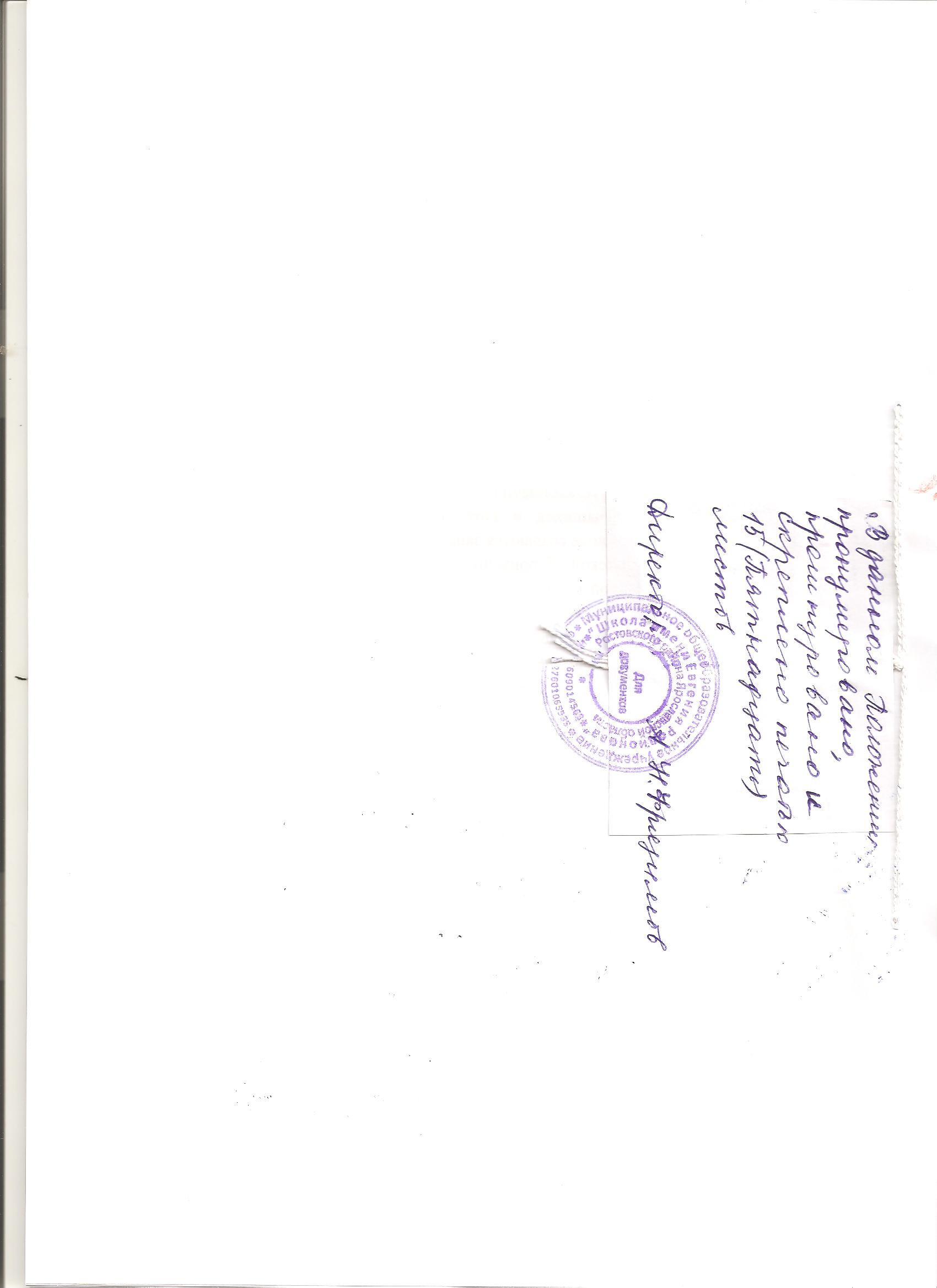 